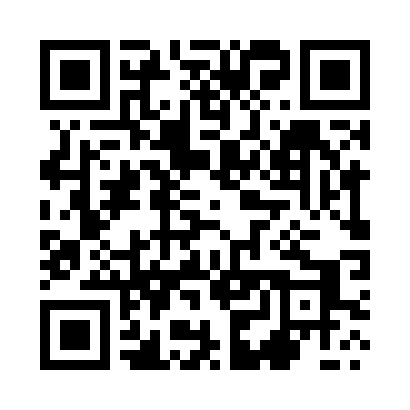 Prayer times for Zbytki, PolandMon 1 Apr 2024 - Tue 30 Apr 2024High Latitude Method: Angle Based RulePrayer Calculation Method: Muslim World LeagueAsar Calculation Method: HanafiPrayer times provided by https://www.salahtimes.comDateDayFajrSunriseDhuhrAsrMaghribIsha1Mon4:086:0912:395:067:109:042Tue4:056:0712:395:077:129:063Wed4:036:0512:395:097:149:084Thu4:006:0212:385:107:159:115Fri3:576:0012:385:117:179:136Sat3:545:5812:385:127:199:157Sun3:515:5612:385:137:209:188Mon3:475:5312:375:157:229:209Tue3:445:5112:375:167:249:2310Wed3:415:4912:375:177:269:2511Thu3:385:4712:365:187:279:2712Fri3:355:4412:365:197:299:3013Sat3:325:4212:365:217:319:3314Sun3:295:4012:365:227:339:3515Mon3:255:3812:355:237:349:3816Tue3:225:3512:355:247:369:4017Wed3:195:3312:355:257:389:4318Thu3:165:3112:355:267:399:4619Fri3:125:2912:355:287:419:4920Sat3:095:2712:345:297:439:5121Sun3:065:2512:345:307:459:5422Mon3:025:2312:345:317:469:5723Tue2:595:2012:345:327:4810:0024Wed2:555:1812:345:337:5010:0325Thu2:525:1612:335:347:5110:0626Fri2:485:1412:335:357:5310:0927Sat2:445:1212:335:367:5510:1228Sun2:415:1012:335:377:5710:1529Mon2:375:0812:335:387:5810:1830Tue2:335:0612:335:398:0010:22